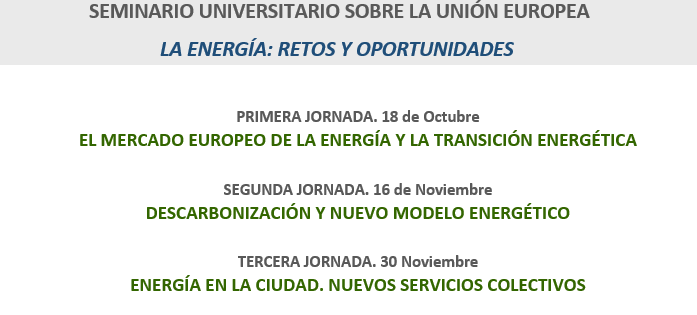 El Seminario es gratuito. Para inscribirse debe contestar a las siguientes preguntas y enviar esta misma hoja a proyecto.glocalres@urjc.es indicando en el Asunto: InscripciónAPELLIDOS Y NOMBREINSTITUCIÓN A LA QUE PERTENECEMOTIVACIÓN PARA SEGUIR EL SEMINARIO¿CÓMO LO SEGUIRÁ?: PRESENCIAL O POR EL CANAL YOUTUBE DE GLOCALRES.ES¿ESTÁ INTERESADO EN EL RECONOCIMIENTO DE CRÉDITOS ACADÉMICOS? (En caso afirmativo, lea las INSTRUCCIONES en el acceso CRÉDITOS ECTS)